　　高水温で夏バテ気味の魚達が、18号台風が海水をかきまわし、表面水温が下がったお蔭で、元気を取り戻して来たようです。 特に、遠州灘沖では、台風通過後“ワラサ”“カンパチ”“マダイ”“イサキ”達の動きが活発になり、釣果も数段とアップしている模様です。　 台風前の水温が28度でしたが、今日は（人工衛星からのデータを解析すると）25～26度のようです。　　＜情報提供：第4管区海上保安本部・海の相談室＞　　　　　「　時化前後の荒食いを狙え！」　　昔から「時化（しけ＝台風）前後の荒食いを狙え」と言われています。　過去の実績を見ますと、台風の通過直前・直後よりも数日前後の方に高釣果が報告されています。 明日（21日）明後日（22日）の週末は、天気の上からも、潮回りの上からも絶対推奨日です。 直ぐに予約を入れ、忘れ物のないよう、準備万端でお出かけ下さい。　　　　伊勢湾のウタセエビ未だ回復せず！    さて、ウタセマダイフリークの私にとって、最も心配なのはウタセエビの漁模様です。鳥羽磯部漁協に問い合わせた所「（漁獲量の）報告すらありません。 何時、回復する　かについても、予測のつかない状態です」とのこと。　　　　　　　　　　　　　　　　　　　　　＜鳥羽磯部漁協　℡ 0599－25－2328＞　　また、若狭湾方面の状況を確認した所「台風による濁りがまだ残っており、この濁りがとれるのには、あと数日かかると思われます」という返答があった。＜米春丸（美浜日向）℡ 0770－32－1068＞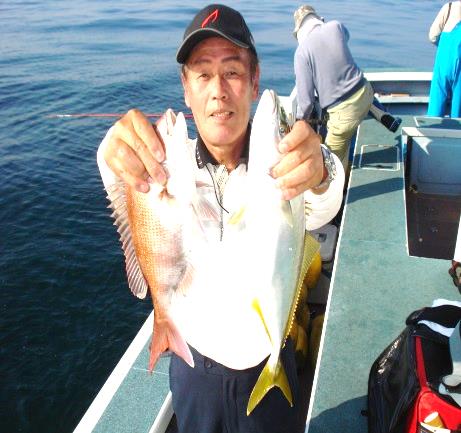 